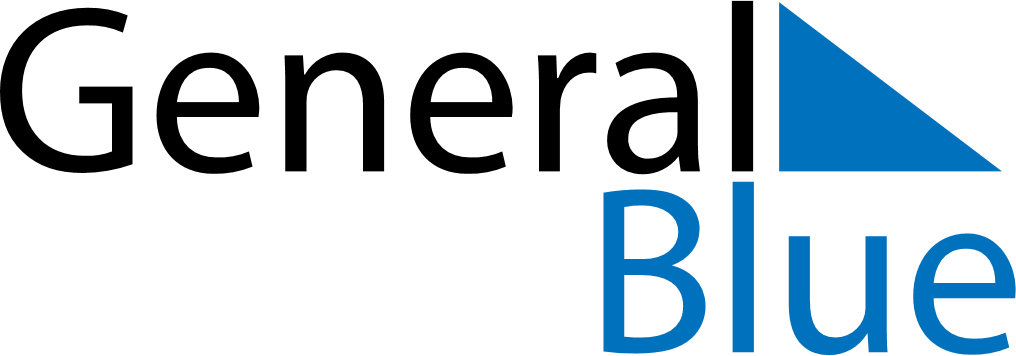 April 2030April 2030April 2030April 2030ZimbabweZimbabweZimbabweSundayMondayTuesdayWednesdayThursdayFridayFridaySaturday123455678910111212131415161718191920Independence DayGood FridayGood Friday2122232425262627Easter SundayEaster Monday282930